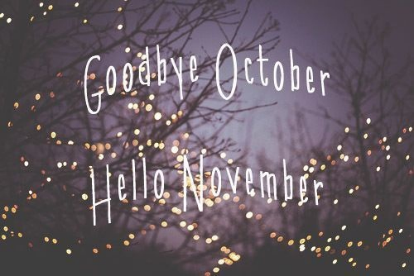 November 2016Way to Go! What a great month we have had at RPS15 students received recognition at our assembly Our first school social was a hit – thanks to all who came in costumesGrade 8 students took part in an AMathing Race organized by Mme McCallumGrade 6 students took part in a Let’s Make it Right presentation with Anne Scott about human rightsGrade 6 and 7 students ventured out to Hammond River to explore nature – look for a cross grade level project coming up soonEveryone at Their Best – 10 year education planObjective 7: Ensure all learners develop the knowledge, skills and behaviours needed to continually adapt to, and thrive in, their environment.  Check out this website for some helpful tips.  Mindful.orgHome and School Fundraiser Thanks to our hard working Home and School for organizing our annual raffle ticket fundraiser.  The winning ticket went to Leta Dineen.  Teachers will be submitting proposals of how the money raised may be spent.Activity PeriodWe are always looking for parents or other family member who are interested in offering an activity.  Do you have a contact with a community business or organization who would be interested in offering an activity? Please contact the office if you would like to offer something in December.Food BankThanks to everyone who helped out with the food bank over the last month.  Great job to the Language Arts teachers who took an article from the CBC and did some real life writing in class.  We raised close to 2000$ with the help of a 1000$ donation from Ultimate Windows and Doors and brought in 200 items for the North End Food Bank.Twitter ContestThanks to everyone who entered our Twitter contest.  The winning Tweeter was Bridget Oland.  Follow us on Twitter @RPSRavens to stay in the know of the great things happening in your school.Reading ChallengeAll students and staff at RPS have embarked on a Reading Challenge.  Please ask about this at the dinner table.  Students are asked to have a book with them in each class to read when work is completed.  There will be a fun activity during our November Way to Go assembly to recognize their efforts.School WebsiteIf you have not checked out the school website please do.  There are homework pages for each teacher as well as an athletics page with helpful information.  Our lobby tv displays the website.